			ATTESTATION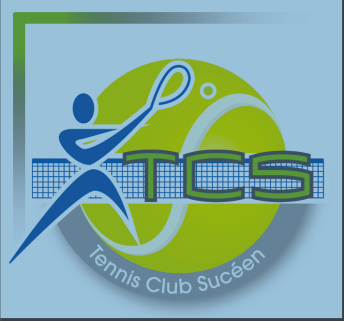 Je soussigné Mr ou Mme Atteste avoir renseigné le questionnaire de santé QS-SPORT Cerfa N°15699*01 et avoir répondu par la négative à l’ensemble des rubriques.Date et signature : Tennis Club Sucéen  - Mairie de SUCE SUR ERDRE - 44470			ATTESTATIONJe soussigné Mr ou Mme en ma qualité  de représentant légal de atteste qu’il/elle a renseigné le questionnaire santé QS-SPORT Cerfa N°15699*01 et a répondu par la négative à l’ensemble des rubriques.    Date et signature : 